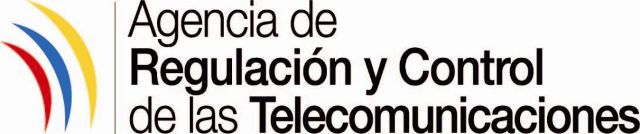 FORMATO DE PLAN ESTRATÉGICO PARA LA AUTORIZACIÓN DE TÍTULOS HABILITANTES A LOS SERVICIOS DE RADIO Y TELEVISIÓN POR SEÑAL ABIERTA PERTENECIENTES A MEDIOS DE COMUNICACIÓN SOCIAL DE TIPO PÚBLICOSCódigo: FO-CTDE-07Versión: 1.0Tabla de Contenido1.	Información general	21.1.	Misión	21.2.	Visión	22.	Objetivos y Metas	22.1.	Objetivo General	22.2.	Objetivos Específicos y metas	22.2.1.	Objetivos y metas de Corto Plazo	22.2.1.1.	Objetivo 1:	2a.	Meta:	22.2.1.2.	Objetivo 2:	2a.	Meta:	22.2.1.3.	Objetivo 3	2a.	Meta:	22.2.2.	Objetivos de Mediano Plazo.	22.2.1.1.	Objetivo 1:	2a.	Meta:	32.2.1.2.	Objetivo 2:	3a.	Meta:	32.2.1.3.	Objetivo 3:	3a.	Meta:	32.2.3.	Objetivos del Largo Plazo	32.2.3.1.	Objetivo 1:	3a.	Meta:	32.2.3.2.	Objetivo 2:	3a.	Meta 2:	32.2.3.3.	Objetivo 3:	3a.	Meta 2:	33.	Estrategias	33.1.	Estrategia 1	43.2.	Estrategia 2	43.3.	Estrategia 3	44.	Análisis FODA	44.1.	Fortalezas (Internas)	44.2.	Oportunidades (Externas)	44.3.	Debilidades (Internas)	44.4.	Amenazas (Externas)	4Información generalMisiónVisiónObjetivos y MetasObjetivo GeneralObjetivos Específicos y metasObjetivos y metas de Corto PlazoObjetivo 1:Meta:Objetivo 2:Meta:Objetivo 3Meta:Objetivos de Mediano Plazo.Objetivo 1:Meta:Objetivo 2:Meta:Objetivo 3:Meta:Objetivos del Largo PlazoObjetivo 1:Meta:Objetivo 2:Meta 2:Objetivo 3:Meta 2:EstrategiasEstrategia 1Estrategia 2Estrategia 3Análisis FODAFortalezas (Internas)Oportunidades (Externas)Debilidades (Internas)Amenazas (Externas)